                                                      апрель  2021 	Пресс-центр МБОУ СОШ № 39 им. Т. С.  ДзебисоваИдти вперёд мы будем вместе, с газетой «Импульс» интересней!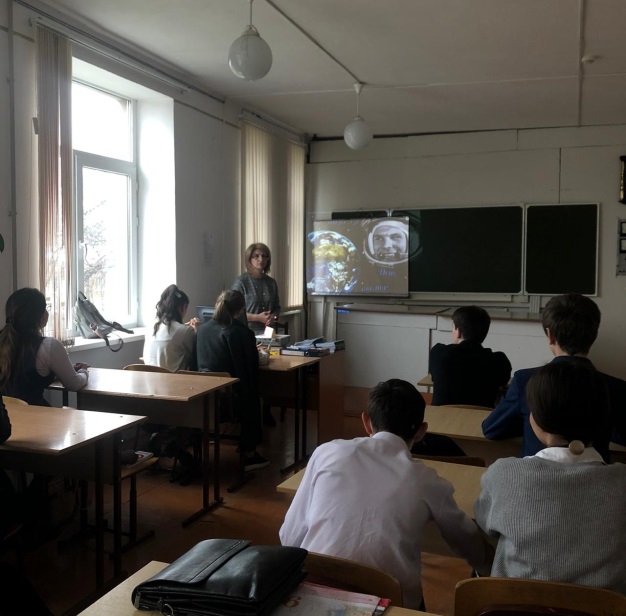 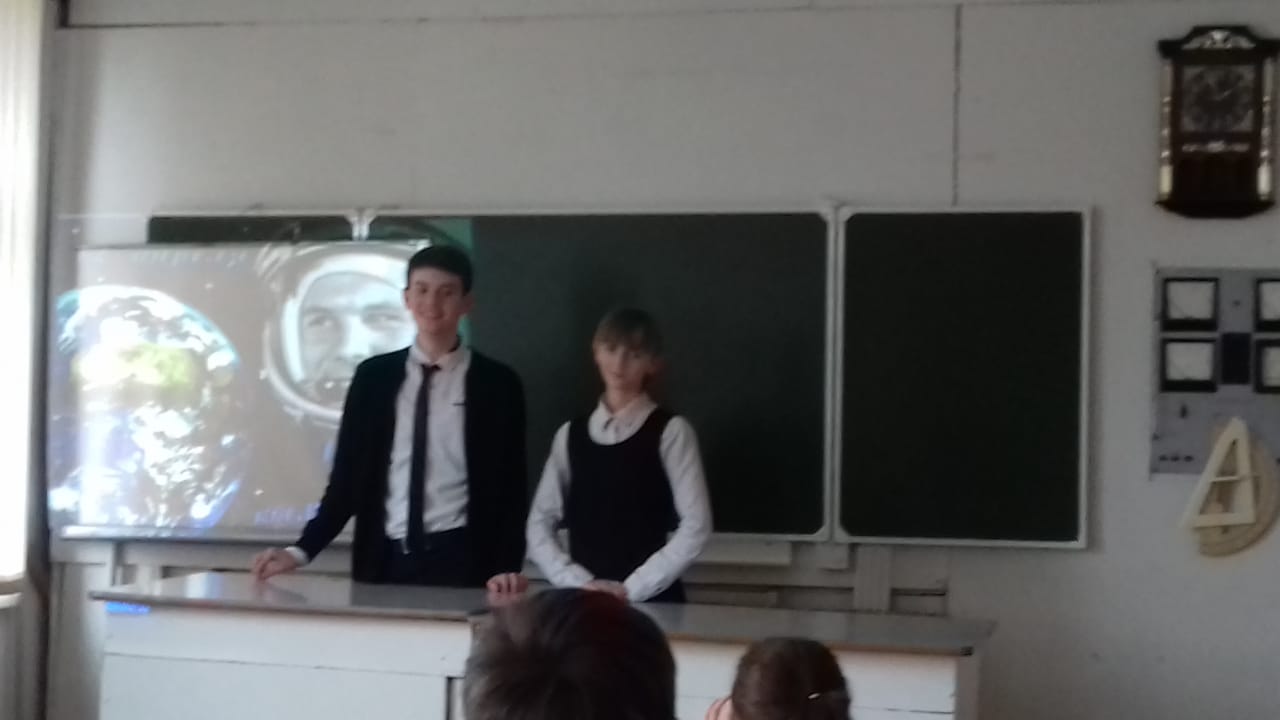 12 апреля наша школа отметила День космонавтики. Во всех классах прошли классные часы, посвященные этому дню. Так ученики 9б класса во главе с классным руководителем Суановой Фатимой Кимовной заранее подготовились к этому мероприятию и рассказали своим одноклассникам об истории космоса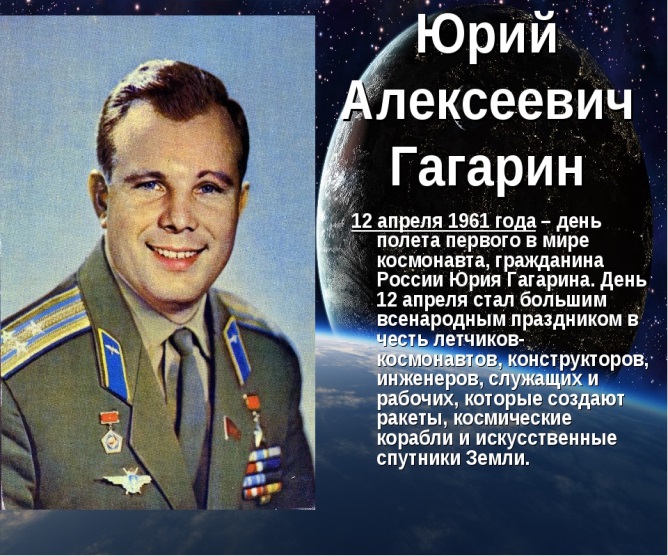 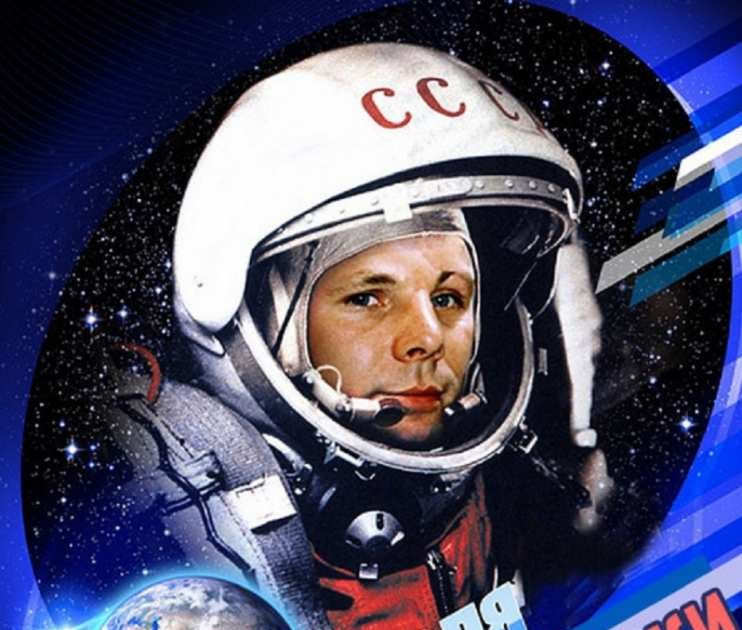 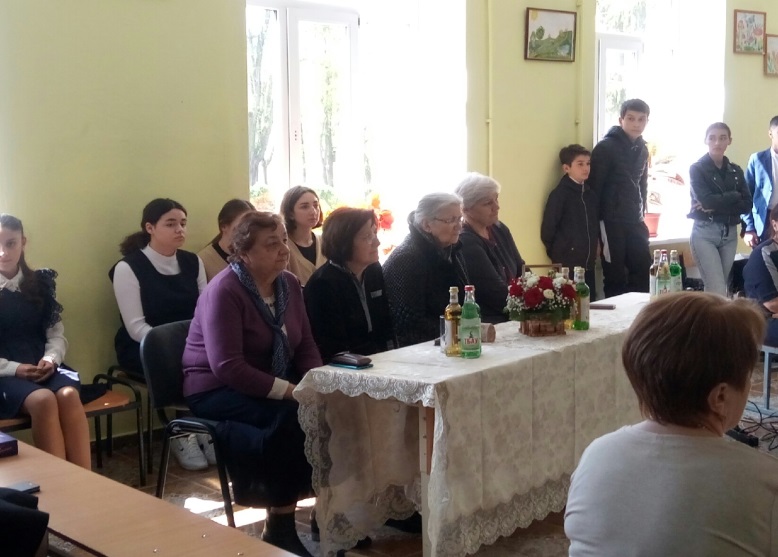 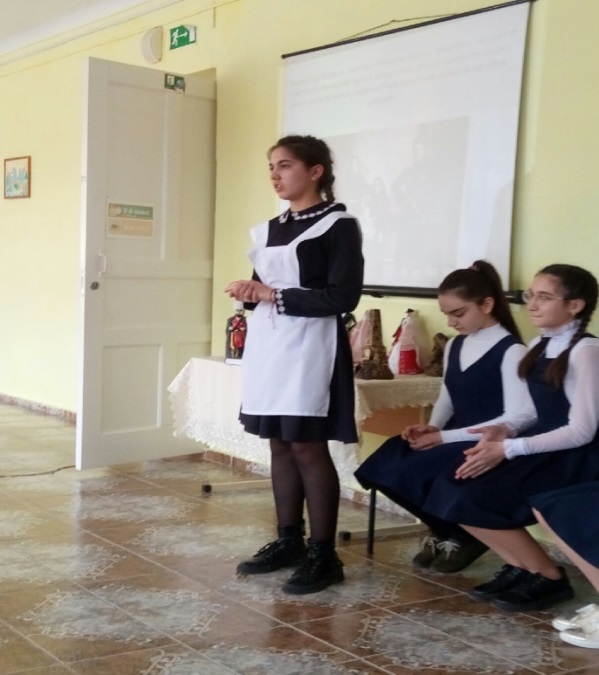 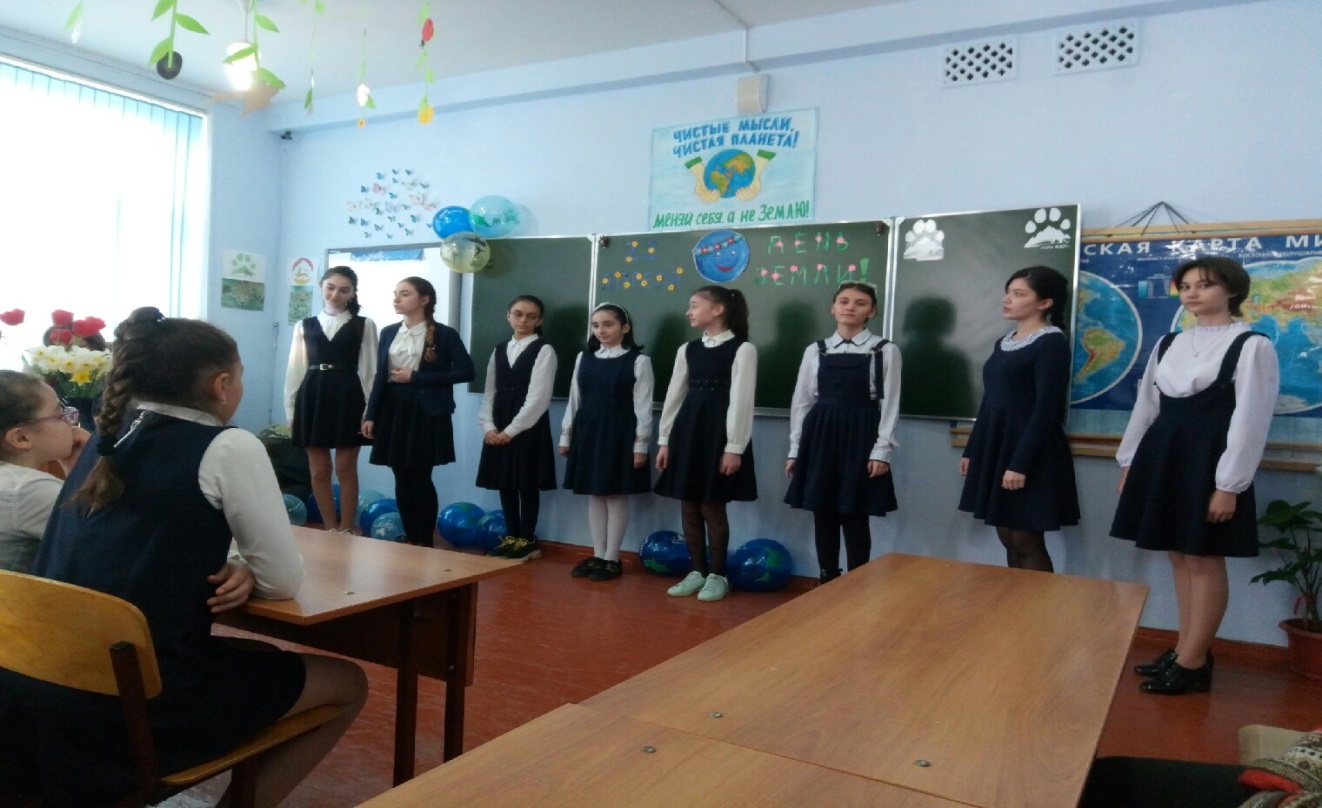            Все  на  субботник!         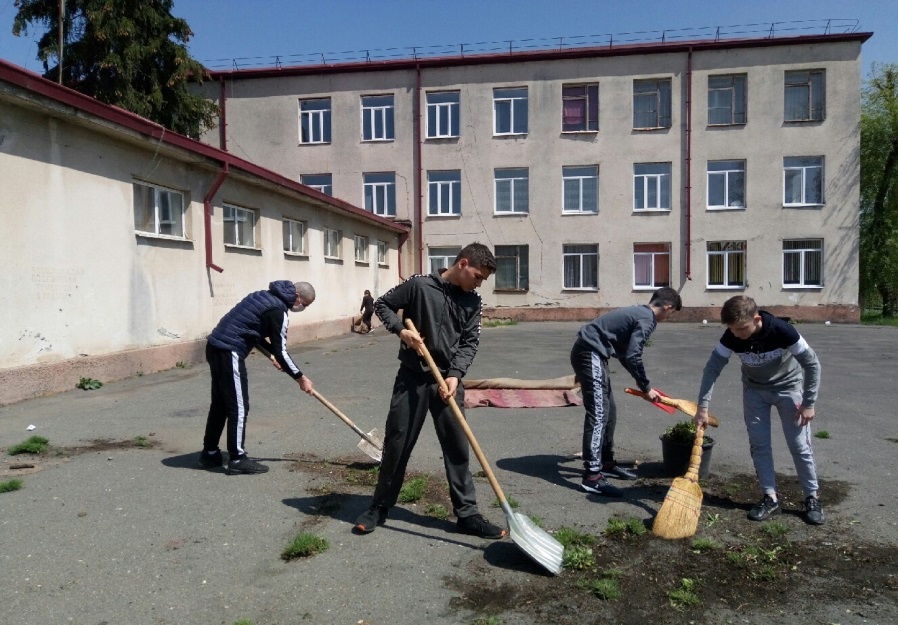 24 апреля наша школа приняла участие во всероссийском субботнике. Очень хорошо все потрудились в этот день.  Трудная работа досталась 8 а классу: нужно было очистить асфальт заднего двора школы от сорняка. Мальчишки работали без перерыва и справились с этим.  А 10 а убрал от зимнего мусора огромную асфальтированную территорию.                                                                                                                                                 А знаете ли вы, ребята, когда был первый субботник? Вот его история.11 апреля 1919 года, в пятницу вечером, после тяжелого трудового дня, рабочие (в основном коммунисты) депо Москва-Сортировочная, вместо того чтобы идти домой отдыхать, решили остаться на работе на ночь. Почему бы и нет? Сказано — сделано. Работали беспрерывно до 6 часов утра (десять часов) и отремонтировали три паровоза. Затем собрались, попили чай, в общем, все это так вдохновило рабочих депо, что было принято решение каждую следующую субботу продолжать работать „до полной победы над Колчаком".
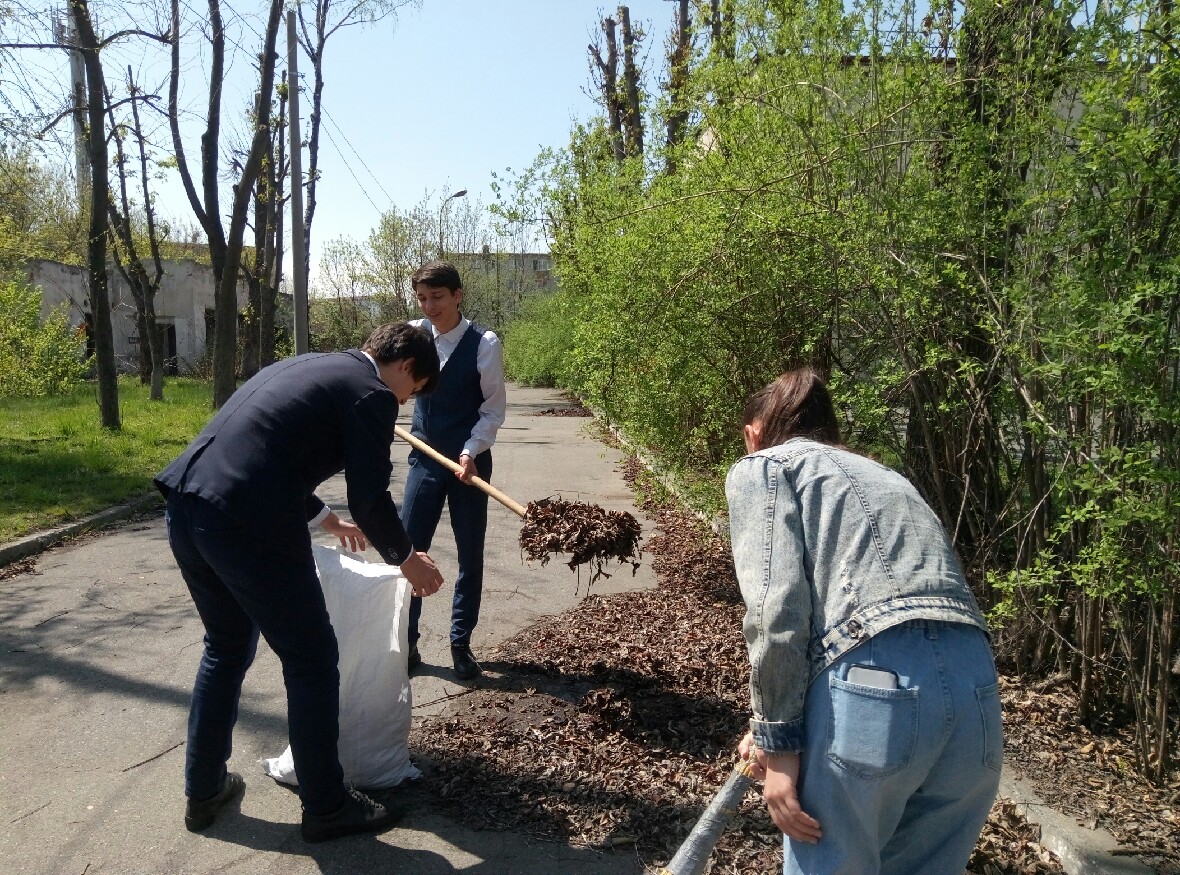                                                      Корреспонденты :   Будаева Амина 6а, Ваниева Дана 6а, Гаглоева Ева 6 а, 				    Редактор:    Габанова Г.Б.14 апреля в нашей школе прошла встреча с членами женщин Стыр Ныхаш, которую возглавляла Мисикова Белла Гадагкоевна, учитель родного языка СОШ № 46. Целью этой встречи было сохранить лучшие традиции наших предков. Учителя осетинского языка очень постарались. Они подготовили девочек, которые рассказали о забывающихся  постепенно постепенно традициях женщин-горянок. Наша гость Дзуцева Оксана высказалась о том, какой должна быть молодая девушка, каких традтций должна придерживаться. Мероприятие украсил девичий весенний танец ансамбля «Владикавказские аланы» под руководством Анжелы Зелимхановны Козаевой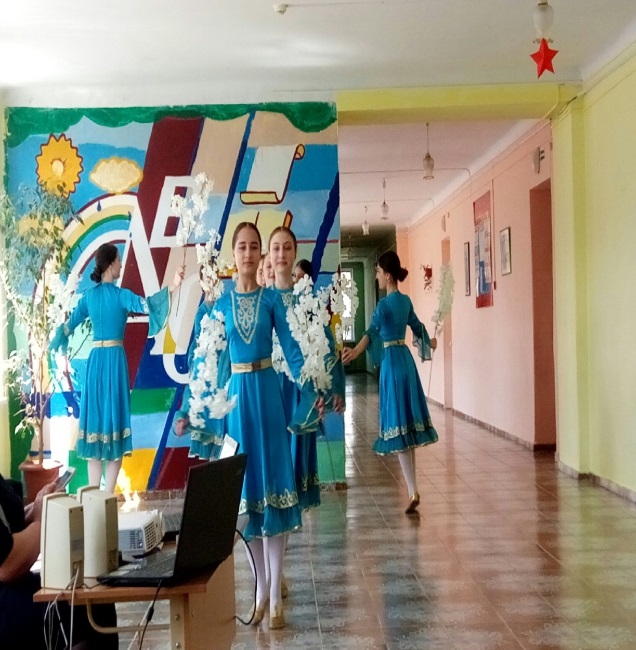 16 апреля учитель географии Цораева Нателла Тепсарикоевна провела внеклассное мероприятие городского масштаба, посвященное Дню Земли. На нем присутствовали учителя географии школ города. Учащиеся разных классов рассказали  о важности сохранения экологии во всем мире. В небольшой сценке роль Земли сыграла ученица В конце мероприятия гости высказали свое впечатление об увиденном и сказали, что такие мероприятия должны проводиться чаще.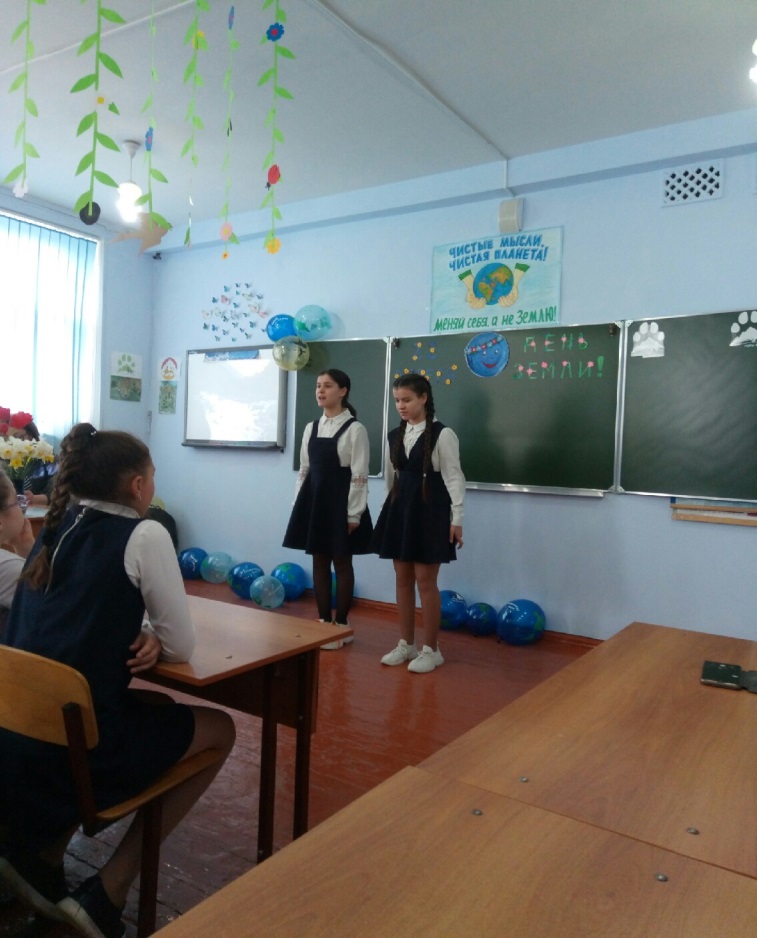 